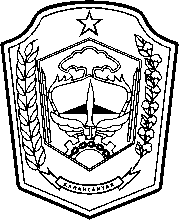 PEMERINTAH KABUPATEN KARANGANYARSTANDAR OPERASIONAL PROSEDUR (SOP)PELAKSANAAN KEGIATAN SUBBIDANG KESATUAN BANGSA BADAN KESATUAN BANGSA DAN POLITIK KABUPATEN KARANGANYARKEPALA BADAN KESATUAN BANGSA DAN POLITIK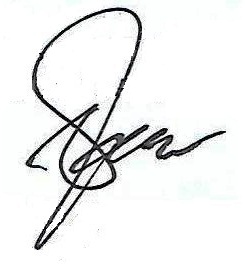 KABUPATEN KARANGANYARAGUS CIPTO WALUYO, SH., MTPembina Utama MudaNIP. 19610822 198903 1 006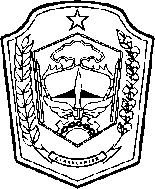 BADAN KESATUAN BANGSA DAN POLITIKKABUPATEN KARANGANYARNomor SOP:BD_KBGPL/BID/SBD_SBAK/1BADAN KESATUAN BANGSA DAN POLITIKKABUPATEN KARANGANYARTanggal Pembuatan:21 Oktober 2019BADAN KESATUAN BANGSA DAN POLITIKKABUPATEN KARANGANYARTanggal Revisi:-BADAN KESATUAN BANGSA DAN POLITIKKABUPATEN KARANGANYARTanggal Pengesahan:21 Oktober 2019BADAN KESATUAN BANGSA DAN POLITIKKABUPATEN KARANGANYARDisahkan OlehKepala Badan Kesatuan Bangsa dan Politik Kabupaten KaranganyarKepala Badan Kesatuan Bangsa dan Politik Kabupaten KaranganyarBADAN KESATUAN BANGSA DAN POLITIKKABUPATEN KARANGANYARNama SOPPelaksanaan Kegiatan Sub Bidang Kesatuan BangsaPelaksanaan Kegiatan Sub Bidang Kesatuan BangsaDasar Hukum Kualifikasi Pelaksana Kualifikasi Pelaksana Kualifikasi PelaksanaKetetapan MPR Nomor XI / MPR / 1993, Bab IV huruf F, Kebijaksanaan Pembangunan Lima Tahun keenam angka 3, kebudayaan, huruf d, Pembauran merupakan bagian proses pembudayaan bangsa yang harus dijiwai sikap mawas diri, tahu diri, tenggang rasa, solidaritas sosial ekonomi serta rasa tanggung jawab yang tinggi terhadap kebersamaan dan kesetiakawanan dalam upaya memajukan dan mensejahterakan kehidupan masyarakat, bangsa serta Negara Indonesia ;Ketetapan MPR Nomor V / MPR / 2000 tentang Pemantapan  Persatuan dan Kesatuan  Nasional ;Undang – undang Nomor 24 Tahun 2009 (Lembaran Negara Republik Indonesia Tahun 2009 Nomor 109; Tambahan Lembaran Negara Republik Indonesia Nomor 5035) tentang Bendera, Bahasa, dan Lambang Negara, serta Lagu Kebangsaan;Undang - Undang Nomor 23 Tahun 2014 tentang Pemerintahan Daerah;    Peraturan Bersama Menteri Agama dan Menteri Dalam Negeri Nomor 9 Tahun 2006 dan Nomor 8 Tahun 2006 tentang Pedoman Pelaksanaan Tugas Kepala Daerah/Wakil Kepala Daerah dalam Pemeliharaan Kerukunan Umat Beragama, Pemberdayaan Forum Kerukunan Umat Beragama, Dan Pendirian Rumah Ibadat;Peraturan Menteri Dalam Negeri Nomor 34 Tahun 2006 Tentang Pedoman Penyelenggaraan Pembauran Kebangsaan di Daerah;Peraturan Bersama Menteri Dalam Negeri dan Menteri Kebudayaan dan Pariwisata Nomor 43 Tahun 2009 dan Nomor 41 Tahun 2009 tentang Pedoman Pelayanan Kepada Penghayat Kepercayaan Terhadap Tuhan Yang Maha Esa.Peraturan Menteri Dalam Negeri Nomor 40 Tahun 2007 Tentang Pedoman Bagi Kepala Daerah Dalam Pelestarian Dan Pengembangan Bahasa Negara dan Bahasa Daerah;Peraturan Menteri Dalam Negeri Nomor 52 Tahun 2007 Tentang Pedoman Pelestarian dan Pengembangan Adat Istiadat dan Nilai Sosial Budaya Masyarakat;Peraturan Bersama Menteri Agama dan Menteri Dalam Negeri Nomor                              9 Tahun 2006 dan Nomor 8 Tahun 2006.Peraturan Menteri Dalam Negeri Nomor 71 Tahun 2012 tentang Pedoman Pendidikan Wawasan Kebangsaan;Surat Gubernur Jawa Tengah Nomor : 390 / 01454, tanggal 27 Januari 2003 tentang Pedoman Pelaksanaan Pembinaan Ketahanan Bangsa di Jawa Tengah.TAP MPRS Nomor XXV/MPRS/1966 Tahun 1966 tentang pembubaran partai komunis indonesia. Pernyataan sebagai organisasi terlarang diseluruh wilayah negara republik indonesia bagi partai komunis indonesia dan larangan setiap kegiatan untuk menyebarkan atau mengembangkan faham atau ajaran komunis/marxisme-leninismeAmandemen Undang-Undang Dasar Negara Tahun 1945 Pasa 27 Ayat 3 dan Pasal 30;Undang-Undang Nomor 3 Tahun 2002 tentang Pertahanan Negara;Peraturan Menteri Dalam Negeri Noor 29 Tahun 2011 tentang Pedoman Pemerintah Daerah Dalam Rangka Revitalisasi dan Aktualisasi Nilai- Nilai Pancasila;KompetensiMemahami dan Menguasai bidang administrasi.Mengetahui penggunaan perangkat Komputer.Perencanaan kegiatan.PendidikanStandar Pendidikan pelaksana S1.KompetensiMemahami dan Menguasai bidang administrasi.Mengetahui penggunaan perangkat Komputer.Perencanaan kegiatan.PendidikanStandar Pendidikan pelaksana S1.KompetensiMemahami dan Menguasai bidang administrasi.Mengetahui penggunaan perangkat Komputer.Perencanaan kegiatan.PendidikanStandar Pendidikan pelaksana S1.KeterkaitanPeralatan/PerlengkapanPeralatan/PerlengkapanPeralatan/PerlengkapanDPA.RKA.Komputer/Printer.Alat Tulis Kantor.Akomodasi.Konsumsi.Tranportasi.Seminar kit.DPA.RKA.Komputer/Printer.Alat Tulis Kantor.Akomodasi.Konsumsi.Tranportasi.Seminar kit.DPA.RKA.Komputer/Printer.Alat Tulis Kantor.Akomodasi.Konsumsi.Tranportasi.Seminar kit.PeringatanPencatatan dan PendataanPencatatan dan PendataanPencatatan dan PendataanTidak tercapainya target pelaksanaan, dapat menimbulkan merosotnya kesadaran kehidupan bermasyarakat, berbangsa, dan bernegara dan keharmonisan, kerukunan serta kesatupaduan masyarakat yang dapat berpotensi terjadinya konflik horizontal dan vertikal yang dapat mengancam persatuan dan kesatuan bangsa.Pelaksanaan kegiatan :Pemantauan organisasi terlarang Fasilitasi Hubungan Kerja dengan Pendataan Organisasi Aliran Penghayat kepercayaan kepada Tuhan Yang Maha Esa Fasilitasi hubungan kerja FPBI Peningkatan Ideologi Pancasila dan Wawasan Kebangsaan Sosialisasi Pemantapan Nilai-nilai Nasionalisme Sosialisasi Pemantapan Ideologi Pancasila Sosialisasi Empat Pilar Kehidupan Berbangsa dan BernegaraFasilitasi Hubungan Kerja Dewan Penasehat FKUB Sosialisasi Peningkatan Apresiasi Nilai-nilai Kebangsaan Peningkatan Toleransi dan Kerukunan Dalam Kehidupan Beragama Pendidikan Pendahuluan Bela Negara Orientasi Ketahanan Bangsa Forum Wawasan Kebangsaan Pembinaan Kesatuan Bangsa Pelaksanaan kegiatan :Pemantauan organisasi terlarang Fasilitasi Hubungan Kerja dengan Pendataan Organisasi Aliran Penghayat kepercayaan kepada Tuhan Yang Maha Esa Fasilitasi hubungan kerja FPBI Peningkatan Ideologi Pancasila dan Wawasan Kebangsaan Sosialisasi Pemantapan Nilai-nilai Nasionalisme Sosialisasi Pemantapan Ideologi Pancasila Sosialisasi Empat Pilar Kehidupan Berbangsa dan BernegaraFasilitasi Hubungan Kerja Dewan Penasehat FKUB Sosialisasi Peningkatan Apresiasi Nilai-nilai Kebangsaan Peningkatan Toleransi dan Kerukunan Dalam Kehidupan Beragama Pendidikan Pendahuluan Bela Negara Orientasi Ketahanan Bangsa Forum Wawasan Kebangsaan Pembinaan Kesatuan Bangsa Pelaksanaan kegiatan :Pemantauan organisasi terlarang Fasilitasi Hubungan Kerja dengan Pendataan Organisasi Aliran Penghayat kepercayaan kepada Tuhan Yang Maha Esa Fasilitasi hubungan kerja FPBI Peningkatan Ideologi Pancasila dan Wawasan Kebangsaan Sosialisasi Pemantapan Nilai-nilai Nasionalisme Sosialisasi Pemantapan Ideologi Pancasila Sosialisasi Empat Pilar Kehidupan Berbangsa dan BernegaraFasilitasi Hubungan Kerja Dewan Penasehat FKUB Sosialisasi Peningkatan Apresiasi Nilai-nilai Kebangsaan Peningkatan Toleransi dan Kerukunan Dalam Kehidupan Beragama Pendidikan Pendahuluan Bela Negara Orientasi Ketahanan Bangsa Forum Wawasan Kebangsaan Pembinaan Kesatuan Bangsa 